Формирование позитивных установок социумана основе кукольного театра в МБДОУ д-с № 52воспитатель, руководитель театральной студии  МБДОУ д-с № 52Ольга Евгеньевна БачуринаТеатр – «это такая кафедра,с которой можно много сказать миру добра»Н. В. ГогольСоциальное здоровье в научном мире понимается как адекватное восприятие социальной действительности, интерес к окружающему миру, ответственность перед другими, бескорыстие в социальных контактах. Для развития социального здоровья детей дошкольного возраста можно использовать кукольный театр.Педагог в детском саду обучает ребёнка правилам жизни в обществе, расширяет его знания, формирует его взаимодействие с социумом. Именно на особенности  организации работы с социумом мы обратим ваше внимание. Как важна для ребёнка семья, так и без социума он не может обойтись. И здесь объединяются задачи ДОУ и семьи, заинтересованность в воспитании духовно-нравственной личности.На первый взгляд кажется, что социальный мир ребенка-дошкольника невелик, это его семья, взрослые и сверстники, которых он встречает в детском саду. Поэтому уже в дошкольном возрасте у детей необходимо сформировать представление о многообразии человеческих отношений, рассказать им о правилах и нормах жизни в обществе, вооружить моделями поведения, которые помогут им адекватно реагировать на происходящее в конкретных жизненных ситуациях. Мы знаем что, роль театра важна в воспитании детей. Наша задача – увлечь детей, сориентировать их в нужном направлении, доступно и понятно в игровой форме, через специально организованную деятельность интересным делом, донести информацию о жизни и окружающей их среде.Поэтому наша цель - формирование позитивных установок социума посредством кружка кукольного театра «Лукоморье». Такая постановка цели предусматривает реализацию следующих конкретных задач:-социализация ребенка дошкольника, включает формирование у него умения вести себя в общественных местах, общаться с взрослыми и сверстниками;-привитие потребности в здоровом образе жизни и основ её безопасности;-знакомство с основными историческими достопримечательностями и современной жизнью города.Для решения этих задач в нашем ДОУ были созданы условия:- оборудована театральная студия ширмой для кукольных театров;- подготовлены сценарии, декорации и разнообразные куклы;- проведение специально организованной деятельности с детьми по правилам и приемам кукловождения;Все это может способствовать формированию позитивных опыта дошкольников в социуме.К.И. Чуковский говорил: “… надо пробуждать в восприимчивых детских душах эту драгоценную способность сопереживать, сострадать, сорадоваться, без которых человек не человек”.Исходя из двадцатилетнего опыта работы в нашей театральной студии пришла к выводу, что знакомство с основными историческими достопримечательностями и современной жизнью города, закрепление правил дорожного движения, основ безопасности жизни детей усваивается лучше в ходе подготовки и показа кукольных спектаклей и развивающих театрализованных игр, импровизаций.В театральной студии совместно с инструктором ФК было проведено развлечение «Пожар в лесу». Сначала ребята смотрели кукольный спектакль подготовленный детьми старшего возраста по пожарной безопасности.  Далее юные пожарники, используя плакаты, дидактический материал читают стихи и проводят ознакомительную беседу с малышами о пожарной безопасности. Затем проводится эстафета «Юные пожарники», где ребята спасают зверей из «огня».Кукольный театр хороший помощник педагогам в обучении детей правилам дорожного движения. Совместно с воспитателями провожу развлечение по ПДД. Дети старшего возраста готовят и показывают спектакль, где герой попадает в неприятную ситуацию на дороге и ребята – зрители обучают его как справиться с ней. Затем воспитатель и дети с дидактическим материалом, с плакатами и с помощью стихов ещё раз напоминают зрителям о безопасности на дороге.В театральной студии «Лукоморье» провожу тематическое занятие с использованием ИКТ (слайды о жизни  А. П. Чехова в Таганроге). Затем дети подготовительной группы показывают своим младшим друзьям кукольный, теневой спектакль «Каштанкин сон». А ребята средних групп, после просмотра слайд – программы о жизни А. П. Чехова импровизируют на тему «Каштанка в цирке» В нашем детском саду есть традиционный праздник, который мы проводим в феврале месяце. Это «Зимний бал» посвященный памяти А. С. Пушкина. Детям подготовительной группы предлагается немного пофантазировать и побывать на «балу». В подготовке бала задействован весь коллектив детского сада. Дети с взрослыми разучивают танцы, читают стихи, разыгрывают сценки.  В ходе интеграции с воспитателями и с руководителем изостудии «Радуга» ребятам старшего возраста предлагается встретиться с волшебными птицами из сказок А. С. Пушкина. В сказках Пушкина встречаются волшебные, необыкновенные птицы – это и золотой петушок и царевна-лебедь. Вроде бы совсем обыкновенные птицы, но в замечательных сказках А.С. Пушкина он предстают перед нами птицами волшебными.После этой встречи ребята в изостудии изображают свои чувства, переживания в рисунках.Правилам безопасности жизни в социуме дети учатся в ходе показа и просмотра кукольного спектакля. Посмотрев сказку, мы с детьми закрепляя основные правила безопасности жизни проговариваем всё, что произошло с главными героями. Каждое последнее воскресенье ноября в России отмечается День матери. В нашем детском саду «Лукоморье »вот уже несколько лет подряд  мы ежегодно, традиционно проводим этот замечательный праздник. В театральной студии ребята старшего дошкольного возраста показывают своим мамам, малышам драматизации, кукольные спектакли, посвящённые нашим любимым мамам. 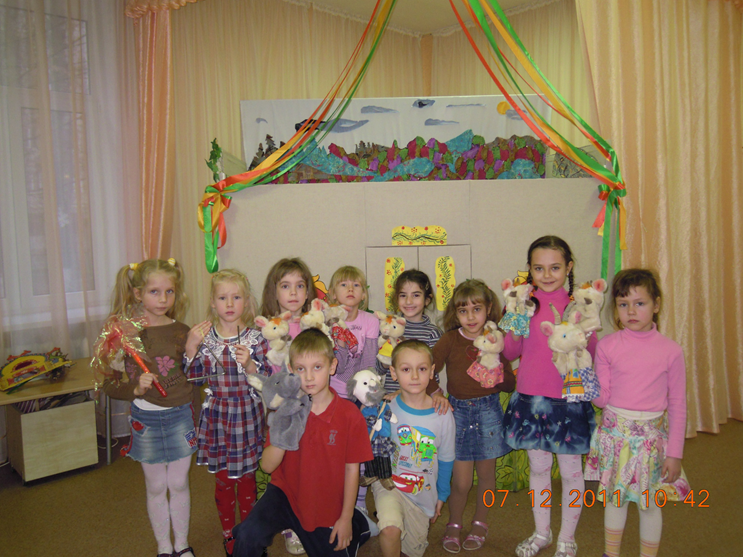 